Western Australia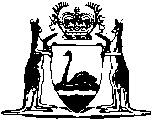 Health (Miscellaneous Provisions) Act 1911Health (Notifications by Midwives) Regulations 1994Western AustraliaHealth (Notifications by Midwives) Regulations 1994Contents1.	Citation	13.	Notification of private practice as midwife	14.	Notification of case or delivery attended	1ScheduleNotes	Compilation table	5Health (Miscellaneous Provisions) Act 1911Health (Notifications by Midwives) Regulations 19941.	Citation 		These regulations may be cited as the Health (Notifications by Midwives) Regulations 1994.[2.	Omitted under the Reprints Act 1984 s. 7(4)(f).]3.	Notification of private practice as midwife 		A midwife is not to enter into private practice as a midwife unless he or she has notified the Chief Health Officer of his or her intention to do so in the form of Form 1 in the Schedule.	[Regulation 3 amended: Gazette 10 Jan 2017 p. 270.]4.	Notification of case or delivery attended 		For the purposes of — 	(a)	section 335(1) of the Act, the report required to be furnished of a case attended by a midwife, whether of living, premature or full term birth, or stillbirth, or abortion; and	(b)	section 335(5)(b) of the Act, the notice required to be furnished of a delivery attended by a midwife,		is to be in the form of Form 2 in the Schedule.	[Regulation 4 amended: Gazette 14 Dec 2012 p. 6200.]ScheduleForm 1[r. 3]HEALTH (MISCELLANEOUS PROVISIONS) ACT 1911HEALTH (NOTIFICATIONS BY MIDWIVES) REGULATIONS 1994NOTIFICATION OF INTENTION TO ENTER INTO PRIVATE PRACTICE AS A MIDWIFECHIEF HEALTH OFFICER I intend to enter into private practice as a midwife on ____/____/____PERSONAL PARTICULARSFull Name: ______________________________________________________Date of Birth: ______/______/______ Telephone Numbers (*Business or *Private):(Tel) ____________ (Mob) ____________Address (*Business or *Private):  __________________________________________________________________Suburb: _________________ Postcode: ____________Australian Health Practitioner Regulation Agency Midwifery Registration Number: NMW________________________Professional Indemnity Insurance Provider: _____________________________	Signature: ___________________	Date: ____/____/____* Delete if not applicable	[Form 1 inserted: Gazette 14 Dec 2012 p. 6200; amended: Gazette 10 Jan 2017 p. 270.]Form 2[r. 4]	[Heading inserted: SL 2021/62 r. 4.]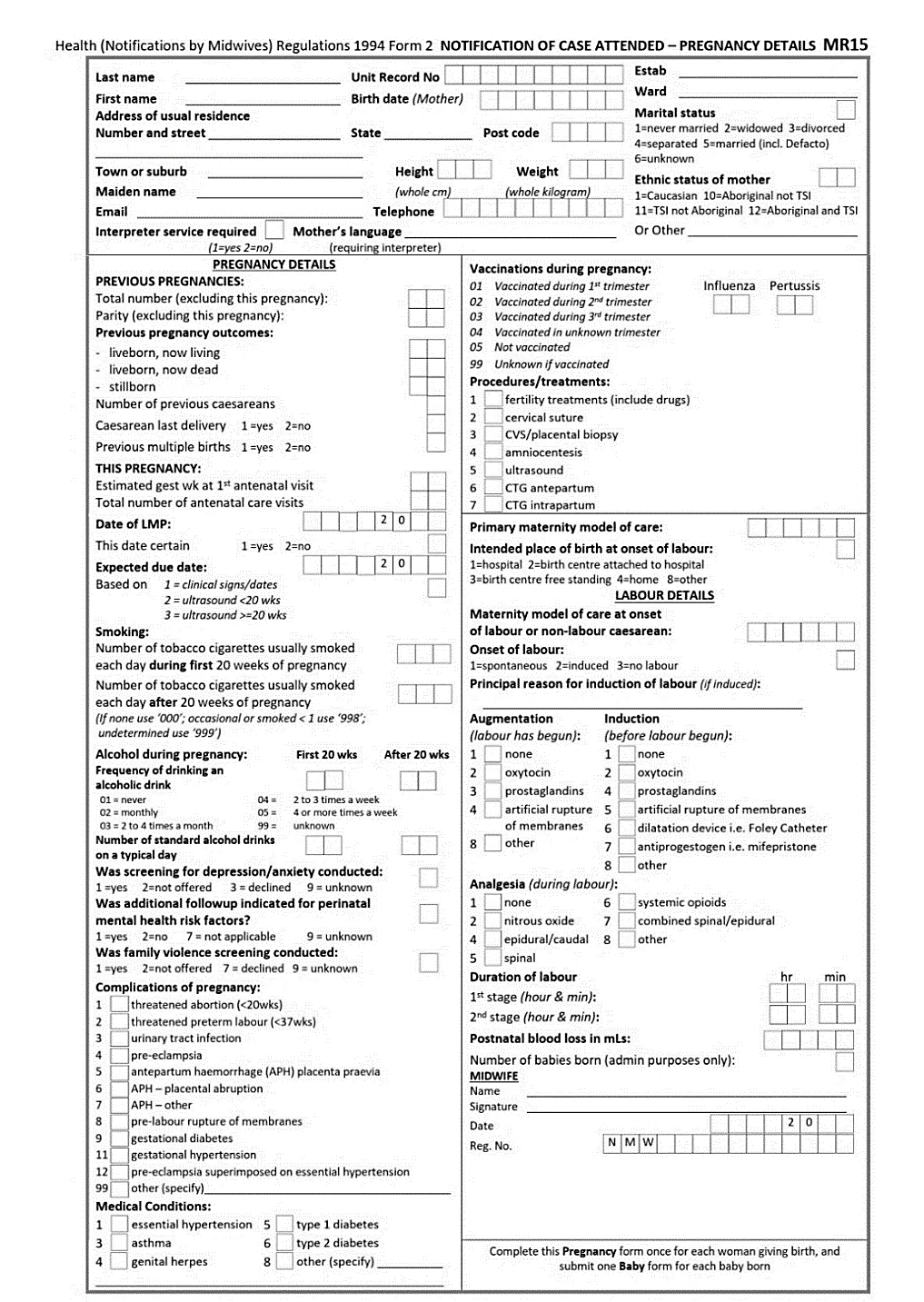 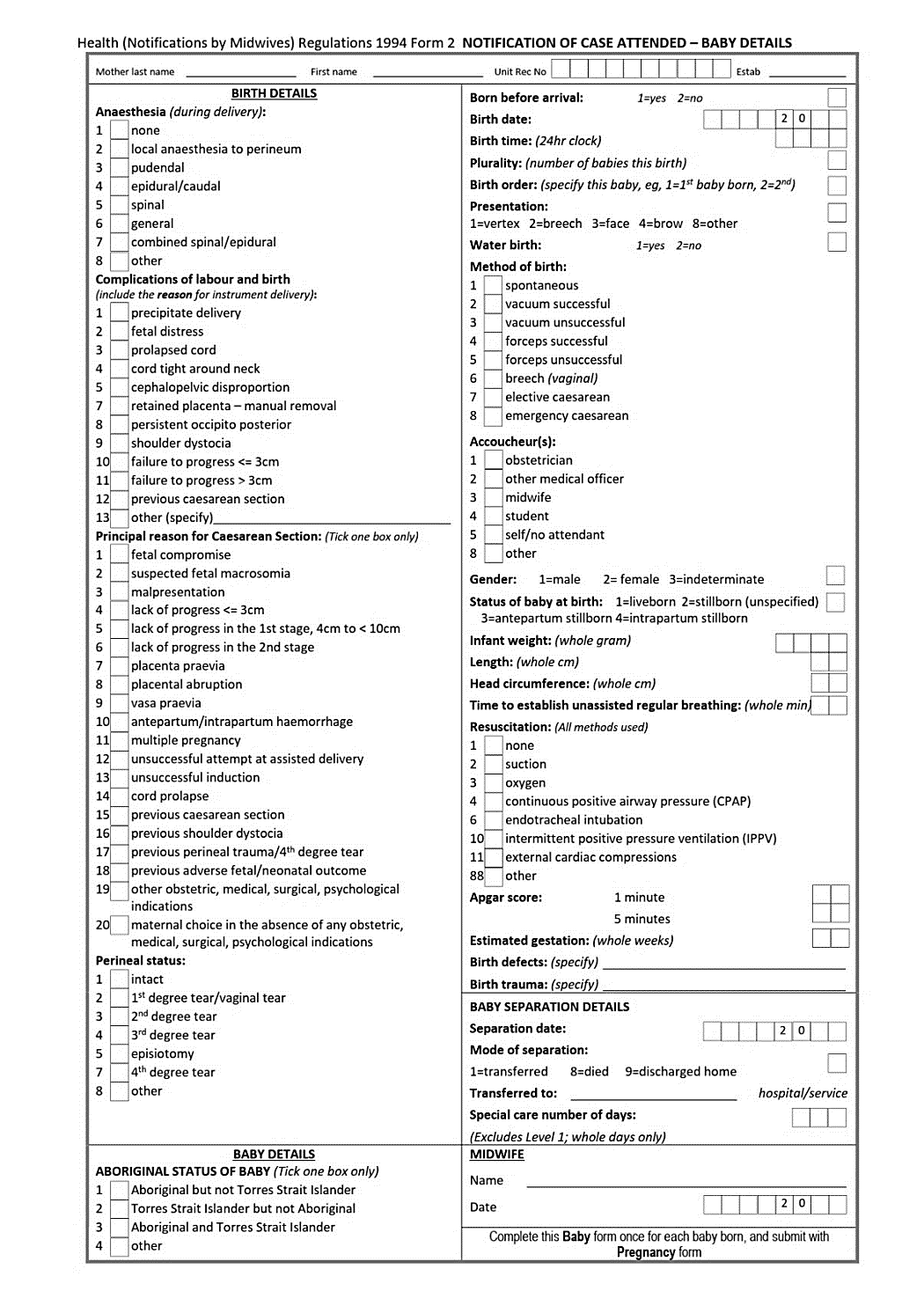 	[Form 2 inserted: SL 2021/62 r. 4.]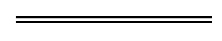 NotesThis is a compilation of the Health (Notifications by Midwives) Regulations 1994 and includes amendments made by other written laws. For provisions that have come into operation, and for information about any reprints, see the compilation table. Compilation tableCitationPublishedCommencementHealth (Notifications by Midwives) Regulations 199428 Jan 1994 p. 283-528 Jan 1994Reprint 1:  The Health (Notifications by Midwives) Regulations 1994 as at 11 Jun 2004Reprint 1:  The Health (Notifications by Midwives) Regulations 1994 as at 11 Jun 2004Reprint 1:  The Health (Notifications by Midwives) Regulations 1994 as at 11 Jun 2004Health (Notifications by Midwives) Amendment Regulations 20111 Apr 2011 p. 1178r. 1 and 2: 1 Apr 2011 (see r. 2(a));
Regulations other than r. 1 and 2: 2 Apr 2011 (see r. 2(b))Health (Notifications by Midwives) Amendment Regulations (No. 2) 201130 Dec 2011 p. 5577-8r. 1 and 2: 30 Dec 2011 (see r. 2(a));
Regulations other than r. 1 and 2: 31 Dec 2011 (see r. 2(b))Health (Notifications by Midwives) Amendment Regulations 201214 Dec 2012 p. 6199-201r. 1 and 2: 14 Dec 2012 (see r. 2(a));
Regulations other than r. 1 and 2: 1 Jan 2013 (see r. 2(b))Health (Notifications by Midwives) Amendment Regulations 201424 Apr 2014 p. 1143-5r. 1 and 2: 24 Apr 2014 (see r. 2(a));
Regulations other than r. 1 and 2: 1 Jul 2014 (see r. 2(b))Health (Notifications by Midwives) Amendment Regulations 20163 May 2016 p. 1356-8r. 1 and 2: 3 May 2016 (see r. 2(a));
Regulations other than r. 1 and 2: 1 Jul 2016 (see r. 2(b))Health Regulations Amendment (Public Health) Regulations 2016 Pt. 1710 Jan 2017 p. 237-30824 Jan 2017 (see r. 2(b) and Gazette 10 Jan 2017 p. 165)Health (Notifications by Midwives) Amendment Regulations 2017 16 May 2017 p. 2489-91r. 1 and 2: 16 May 2017 (see r. 2(a));
Regulations other than r. 1 and 2: 1 Jul 2017 (see r. 2(b))Reprint 2: The Health (Notifications by Midwives) Regulations 1994 as at 22 Sep 2017 (includes amendments listed above)Reprint 2: The Health (Notifications by Midwives) Regulations 1994 as at 22 Sep 2017 (includes amendments listed above)Reprint 2: The Health (Notifications by Midwives) Regulations 1994 as at 22 Sep 2017 (includes amendments listed above)Health (Notifications by Midwives) Amendment Regulations 201914 Jun 2019 p. 1894-6r. 1 and 2: 14 Jun 2019 (see r. 2(a));
Regulations other than r. 1 and 2: 1 Jul 2019 (see r. 2(b))Health (Notifications by Midwives) Amendment Regulations 2021SL 2021/62 21 May 2021r. 1 and 2: 21 May 2021 (see r. 2(a));
Regulations other than r. 1 and 2: 1 Jul 2021 (see r. 2(b))